Name: 		Date: 					Student Exploration: Multiplying FractionsVocabulary: denominator, fraction, numerator, product, simplifyPrior Knowledge Questions (Do these BEFORE using the Gizmo.)Ellen cuts a cake into thirds along one side and sixths along the other, 
as shown at the right.How many pieces did she cut? ___________A fraction shows the relationship between a part and a whole. What fraction of the cake is one piece? 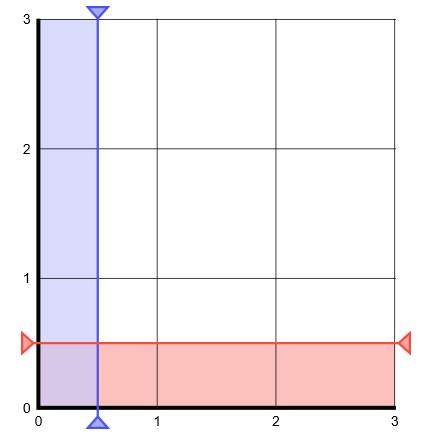 Gizmo Warm-upIn the Multiplying Fractions Gizmo™, you can use an area model to represent multiplying 2 fractions. The entire model is a 3-by-3 grid and contains a total of 3 • 3 = 9 square units.The denominators (bottom numbers) of the fractions can be changed by dragging the red and blue sliders. (Or, you can click in the text field next to the slider, type a new value, and hit Enter.) The numerators (top numbers) can be changed by dragging the red and blue probes on the 3-by-3 grid.Set Denominator of the first fraction to 5. Set Denominator of the second fraction to 1. Drag the vertical blue probe as far left as it will go. Turn on Show fraction model.How many parts is each square unit in the 3-by-3 grid “chopped” into? _________The red model shows the first fraction. Drag the red probe to shade 3 horizontal strips red. What fraction is modeled?Set Denominator of the second fraction to 2. Drag the blue probe to shade one vertical strip blue. The blue probe now models .How many little rectangles are shaded twice (both red and blue)? _________How many little rectangles are there per unit square in the grid? _________Turn on Show calculation. What is   ?With Show fraction model turned on, drag the red probe to shade 2 horizontal strips red. This models . Then drag the blue probe to shade 4 vertical strips blue. This models .How many little rectangles are in each square unit in the grid? ____________How does the number of rectangles in each square unit relate to the denominators of the two fractions? 										How many rectangles are shaded twice (both red and blue)? ____________How does the number of rectangles shaded twice relate to the numerators of the two fractions? 											The answer to a multiplication problem is called the product. Fill in the equation below to find the product of the fractions. Turn on Show calculation to check your work. =    = 		           =  	     Turn off Show calculation. Be sure Show fraction model is still turned on.Drag the red probe to model a fraction greater than 1. What fraction did you model?Drag the blue probe to model a fraction greater than 1.What fraction did you model?Fill in the equation below to show the product of your two fractions. Turn on Show calculation to check your work.    	         = 		          = 					(Activity A continued on next page)Activity A (continued from previous page)Turn off Show calculation. Be sure Show fraction model is still turned on.What is  of 2? _________Finding  of 2 is the same as finding the product   2 or   . Fill in the equation below to show the product. Turn on Show calculation to check your work.   =                                  =                = _________Turn off Show calculation. Fill in the equation below to find  of . Simplify (reduce) the product if possible. Check your answer in the Gizmo.    	         = 		          =                 =            Find the product of each pair of fractions. Write each product in simplest form. Then check your answers in the Gizmo. (Note: The last three cannot be modeled in the Gizmo.)   =  		   =  		   =  		   =   		   =    = 		What is  of ?                   What is  of ?                   What is  of ?                   What is  of ?                   What is  of ?                   What is  of ?                Two fractions have a product of .The product of the denominators must be 9. If neither denominator is 1, what is the denominator of both fractions? ____________In the Gizmo, set the denominators of both fractions to match your answer above. Then drag the red and blue probes to model a product of . Fill in the equation below to show your two fractions. Turn on Show calculation to check your answer.     		                = Turn off Show calculation. The product of  and some fraction can be simplified to . The denominator of the missing fraction is 6.What is the denominator of the unsimplified product? ________   How do you know?Model the product in the Gizmo. Use the model to fill in the equation below. Turn on Show calculation to check your answer.                  =                 = Fill in the blanks. Then check your answers in the Gizmo. (Note: The last two problems cannot be modeled in the Gizmo.)                 =                  =                  =                  =                  =                  = Activity A: Finding the productGet the Gizmo ready: Set Denominator of the first fraction to 3.Set Denominator of the second fraction to 5.Turn off Show calculation.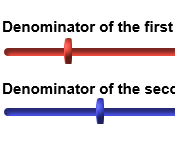 Activity B: Finding missing numbersGet the Gizmo ready: Turn on Show fraction model.Turn off Show calculation.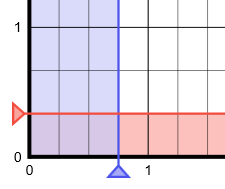 